ქ.თბილისი                                                                                                                                     30 მარტი 2018 წელიტენდერიკომპანია "ფრეგო" წარმატებით ახორციელებს საწვავის იმპორტს საქართველოში სხვადასხვა ქვეყნებიდან. კომპანია „ფრეგო“-ს მიზანია: შექმნას საქართველოს ბაზარზე მძლავრი ქსელი, რომელიც მოწინავე პოზიციებს დაიმკვიდრებს მომხმარებლის მსყიდველობით გადაწყვეტილებაში, რაც განპირობებული იქნება ფასის, ხარისხისა და მომსახურების უპირატესობით კონკურენტებთან. ორაგნიზაციის შესახებ დეტალური ინფორმაცია შეგიძლიათ იხილოთ ვებ-გვერდზე: www.frego.geკომპანია „ფრეგო“-ს აცხადებს ტენდერშს  ავტოგასამართი სადგურის ბრენდირებასთან დაკავშირებით:მისამართი: ქალაქი თბილისი , რუსთავის გზატკეცილზე, ქარხანა 'ელექტროავტომატი'-ს მიმდებარედ. ს/კ 01.18.10.003.008რენდერი N1                                     რენდერი N 2                                       N 3  არსებული სიტუაცია                 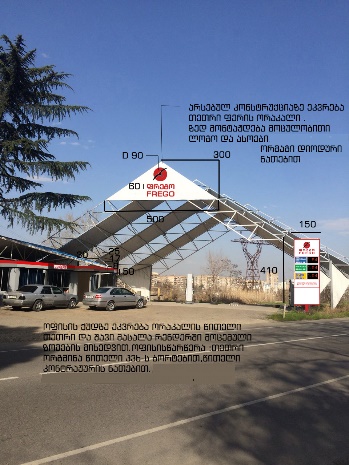 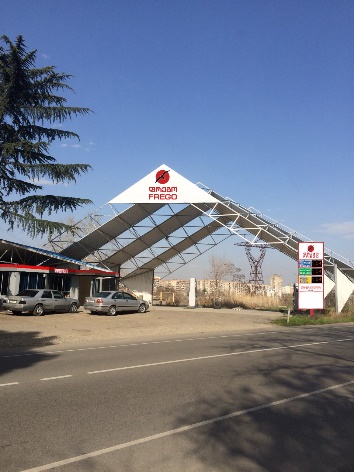 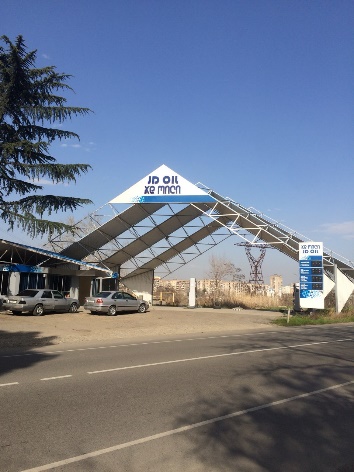 რენდერი N 4                                              რენდერი N 5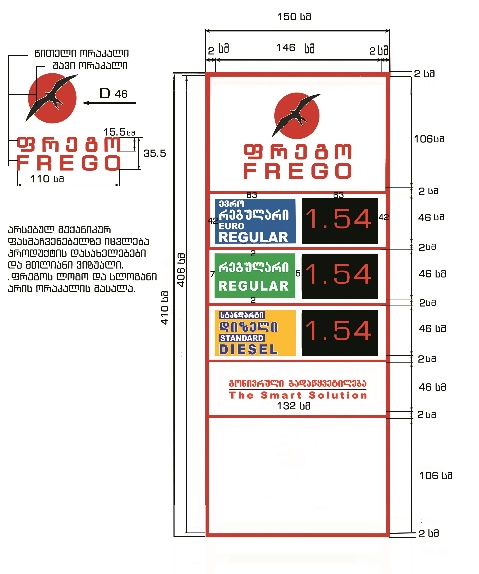 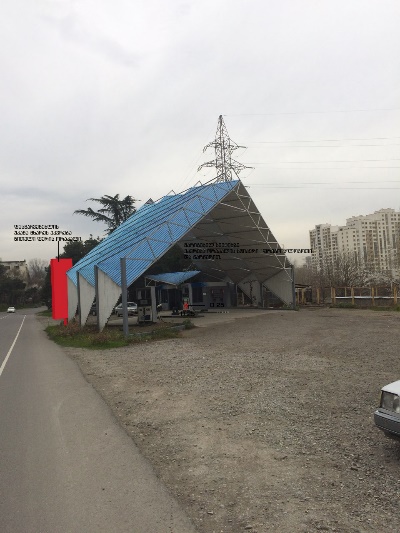 სატენდერო პირობები:არსებულ სამკუთხედ კონსტრუქციაზე (წინა ზედა მხარეს) უნდა გადაეკრას თეთრი ფერის ორაკალი და ზედ დამონტაჟდეს მოცულობითი ლოგო და ქართულ ინგლისური მოცულობითი ასოები რენდერი N1-ში მოცემული ზომებისა და და დიზაინის მიხედვით. რენდერი N 2 არის თვალსაჩინოებისთვის სამუშაოების დამთავრების შემდეგ ზომების და მოთხოვნის გარეშე.  რენდერი N 3  არის არსებული სიტუაცია.ოფისის ქუდზე უნდა გადაეკრას ორაკალის წითელი, თეთრი და შავი მასალა რენდერი N1 -ში  მოცემული ზომებისა და და დიზაინის მიხედვით.ოფისის ქუდზე უნდა დამონტაჟდეს წარწერა „ოფისი“ .მასალა: თეთრი ორგმინა წითელი პვხ-ს ბორტებით, წითელი კონტრაჟურის ნათებით. ზომა მოცემულია რენდერი N 1 შიარსებული სტელა (ფასმაჩვენებელი )არის 3 პროდუქტიანი, ცალმხრივი, მექანიკური-რენდერი N 4. ფასმაჩვენებელზე უნდა შეიცვალოს პროდუქტის დასახელებები და მთლიანი ვიზუალი. ფრეგო-ს ლოგო და სლოგანი უნდა დამზადდეს ორაკალის მასალისგან. რენდერი N4-ს მიხედვით. სტელას უკანა მხარეს და გვერდებზე უნდა გადაეკვრას  წითელი ფერის ორაკალი - რენდერი N 5. ამ რენდერში ჩანს ერთი გვერდი, მაგრამ დავალებაში მოთხოვნილია  მეორე გვერდიც. აუცილებელი მოთხოვნაა ადგილზე მისვლა და ზომების გადამოწმება .მარიგებელ სვეტებზე ორივე მხრიდან ეკვრება თეთრი ორაკალი და ზედ ფრეგოს ლოგო წითელი და შავი ორაკალის მასალისგან  დამზადებული, D 25 სმ.  გაწვდით სტიკერების სამუშაო ფაილებს.N1 მარიგებელი სვეტისთვის                      N2 მარიგებელი სვეტისთვის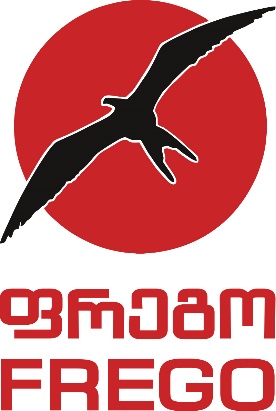 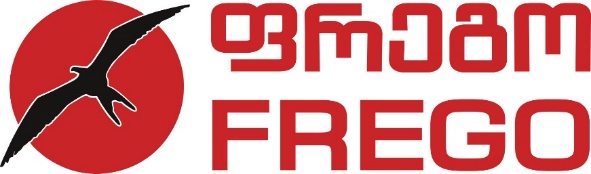 გამოსაყენებელი მასალა : წითელი და შავი ფერის  ორაკალი. თეთრი ,შავი და წითელი ორგმინა. (ოფისის, მოცულობითი ლოგოს და ასოებისთვის) დიოდური ნათება. მილკვადრატი.გამოსაყენებელი შრიფტი BPG Banner QuadroSquare Caps (მოცულობითი ასოებისთვის) და პროდუქტის დასახელებისთვის :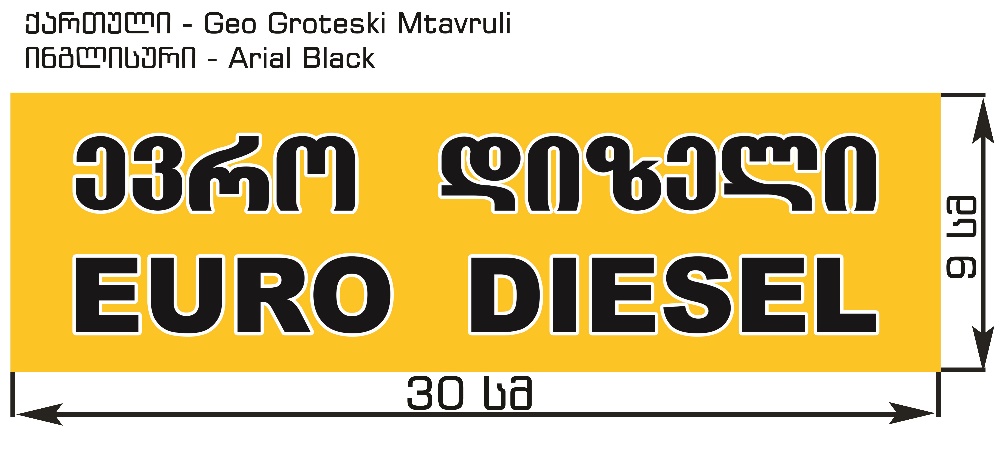 გთხოვთ შემოგვთავაზოთ შპს „ფრეგო-ს აგს-ბის ბრენდირების განფასება დანართი N1 მიხედვით, 2018 წლის 04 აპრილის ჩათვლით. ასევე გთხოვთ მოგვაწოდოთ ზემოთმოყვანილი სამუშაოების შესრულების ვადა.